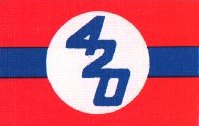 The International 420 Class Association would like to inform all member nations that the General Assembly will be held on:26th October 2020 – Marina degli Aregai - Itay(Venue of the 420 Worlds&European)The General Assembly meeting is subject that the Worlds/JEC will not be cancelled due to COVID 19.AGENDAWelcome by Nino Shmueli, International 420 Class PresidentElection of the Chairman of the meetingReport from the President (as circulated before the meeting)Report on the Class Development 2019-2020 (as circulated before the meeting)Class Development Plan 2020-2021 (as circulated before the meeting)Report from the Chairman of the Technical Committee (as circulated before the meeting)Presentation and acceptance of the annual accounts7.Proposals from the Executive Committee. None receivedProposals from the members.         None received  8.Election of Auditor for the current financial year10.Any other business GENERAL INFORMATIONThis General Assembly (GA) will be conducted under the Articles of Constitution Association as agreed at the 2017 General Assembly. These may be found on www.420sailing.org. You are reminded that your National Annual Subscription must have been paid on or before the 1st of October  for your national association to have a vote at the 2020 General Assembly. If you do not pay in time to vote this year, 2020, you may pay at the GA for 2021 and beyond.Please contact the Treasurer, Jackie Taylor, if you have any queries: treasurer@420sailing.orgIMPORTANT NOTE TO ALL NATIONSONLY 1 PERSON PER PAID UP NATION MAY VOTE. A VOTING CARD WILL BE ISSUED AT THE DOOR OF THE MEETING. ASE CHECK THAT YOUR REPRESENTATIVE HAS THE NECESSARY PAPERS WITH HIM/HER AND HAS BEEN INFORMED OF THE MATTERS ON THE AGENDA.PLEASE ENSURE THAT THE FORM BELOW HAS BEEN COMPLETED AND RETURNED IN DUE TIME.Fulvia ErcoliSecretaryINTERNATIONAL 420 CLASS ASSOCIATIONWE CONFIRM THAT (name)________________________________________________IS THE OFFICIAL REPRESENTATIVE FORNAME OF COUNTRY _____________________________ ONAL 420 CLASS AT THE 2020 INTERNATL 420 CLASS GENERAL ASSEMBLY,   26th of October 2020 at  Marina degli Aregai - Sanremo - Italy  Signed by the National 420 Class Secretary and / or President or National Authority Secretary.______________________________________________     Date ___/___/___Please PRINT NAME OF SIGNATORY ______________________________________________ Position __________________THIS PAPER MUST BE EMAILED TO THE SECRETARY OF THE INTERNATIONAL 420 CLASS ASSOCIATION BEFORE THE START OF THE GENERAL ASSEMBLY. YOUR VOTING CARD WILL BE ISSUED AT REGISTRATION FOR THE MEETING. ONLY ONE PERSON PER COUNTRY MAY VOTE.Fulvia ErcoliSecretaryINTERNATIONAL 420 CLASS ASSOCIATIONE-Mail: secretary@420sailing.org